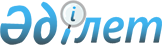 "О внесении изменений в решение Шиелийского районного маслихата от 27 декабря 2017 года №19/2 "О бюджете поселка Шиели на 2018-2020 годы"
					
			С истёкшим сроком
			
			
		
					Решение Шиелийского районного маслихата Кызылординской области от 28 декабря 2018 года № 34/2. Зарегистрировано Департаментом юстиции Кызылординской области 29 декабря 2018 года № 6626. Прекращено действие в связи с истечением срока
      В соответствии со статьей 9-1 кодекса Республики Казахстан от 4 декабря 2008 года "Бюджетный кодекс Республики Казахстан" и подпунктом 1) пункта 1 статьей 6 Закона Республики Казахстан от 23 января 2001 года "О местном государственном управлении и самоуправлении в Республике Казахстан", Шиелийский районный маслихат РЕШИЛ:
      1. Внести в решение Шиелийского районного маслихата от 27 декабря 2017 года № 19/2 "О бюджете поселка Шиели на 2018-2020 годы" (зарегистрировано в Реестре государственной регистрации нормативных правовых актов за номером 6148, опубликовано в эталонном контрольном банке нормативных правовых актов Республики Казахстан от 26 января 2018 года) следующие изменения:
      пункт 1 изложить в новой редакции:
      1. Утвердить бюджет поселка Шиели на 2018-2020 годы согласно приложению 1, в том числе на 2018 год в следующих объемах:
       1) доходы - 418 062 тысяч тенге, в том числе:
       по налоговым поступлениям - 131 044 тысяч тенге;
       по неналоговым поступлениям - 360 тысяч тенге;
       по поступлениям от продажи основного капитала - 0;
       по поступлениям трансфертов - 286 658 тысяч тенге;
       2) затраты - 418 062 тысяч тенге;
      3) чистое бюджетное кредитование - 0;
      бюджетные кредиты - 0;
      погашение бюджетных кредитов - 0;
      4) сальдо по операциям с финансовыми активами - 0;
      приобретение финансовых активов - 0;
      поступления от продажи финансовых активов государства - 0;
      5) дефицит бюджета (профицит) - 0;
      6) финансирование дефицита бюджета (использование профицита) - 0;
      поступление займов - 0;
      погашение займов - 0;
      используемые остатки бюджетных средств - 0;
      приложение 1 к указанному решению изложить в новой редакции согласно приложению к настоящему решению.
      2. Настоящее решение вводится в действие с 1 января 2018 года и подлежит официальному опубликованию. Бюджет поселка Шиели на 2018 год
					© 2012. РГП на ПХВ «Институт законодательства и правовой информации Республики Казахстан» Министерства юстиции Республики Казахстан
				
      Председатель сессии Шиелийского
районного маслихата

М.Салкынбаев

      Секретарь Шиелийского районного
маслихата

Б. Сыздык
Приложение к решению Шиелийского районного маслихата от "28" декабря 2018 года № 34/2Приложение 1 к решению Шиелийского районного маслихата от "27" декабря 2017 года №19/2
Категория
Категория
Категория
Категория
Категория
Сумма, тысяч тенге
Класс
Класс
Класс
Класс
Сумма, тысяч тенге
Подкласс
Подкласс
Подкласс
Сумма, тысяч тенге
Специфика
Специфика
Сумма, тысяч тенге
Наименование
Наименование
Сумма, тысяч тенге
1.Доходы
1.Доходы
418062
1
Налоговые поступления
Налоговые поступления
131044
01
Подоходный налог
Подоходный налог
60000
2
Индивидуальный подоходный налог
Индивидуальный подоходный налог
60000
04
Hалоги на собственность
Hалоги на собственность
70694
1
Hалоги на имущество
Hалоги на имущество
3270
3
Земельный налог
Земельный налог
4424
4
Hалог на транспортные средства
Hалог на транспортные средства
63000
05
Внутренние налоги на товары, работы и услуги
Внутренние налоги на товары, работы и услуги
350
1
Сборы за ведение предпринимательской и профессиональной деятельности
Сборы за ведение предпринимательской и профессиональной деятельности
350
2
Неналоговые поступления
Неналоговые поступления
360
01
Доходы от государственной собственности
Доходы от государственной собственности
10
5
Доходы от аренды имущества, находящегося в государственной собственности
Доходы от аренды имущества, находящегося в государственной собственности
10
04
Штрафы, пени, санкции, взыскания, налагаемые государственными учреждениями, финансируемыми из государственного бюджета, а также содержащимися и финансируемыми из бюджета (сметы расходов) Национального Банка Республики Казахстан
Штрафы, пени, санкции, взыскания, налагаемые государственными учреждениями, финансируемыми из государственного бюджета, а также содержащимися и финансируемыми из бюджета (сметы расходов) Национального Банка Республики Казахстан
250
1
Штрафы, пени, санкции, взыскания, налагаемые государственными учреждениями, финансируемыми из государственного бюджета, а также содержащимися и финансируемыми из бюджета (сметы расходов) Национального Банка Республики Казахстан, за исключением поступлений от организаций нефтяного сектора
Штрафы, пени, санкции, взыскания, налагаемые государственными учреждениями, финансируемыми из государственного бюджета, а также содержащимися и финансируемыми из бюджета (сметы расходов) Национального Банка Республики Казахстан, за исключением поступлений от организаций нефтяного сектора
250
06
Прочие неналоговые поступления
Прочие неналоговые поступления
100
1
Прочие неналоговые поступления
Прочие неналоговые поступления
100
3
Поступления от продажи основного капитала
Поступления от продажи основного капитала
0
4
Поступления трансфертов 
Поступления трансфертов 
286658
02
Трансферты из вышестоящих органов государственного управления
Трансферты из вышестоящих органов государственного управления
286658
3
Трансферты из районного (города областного значения) бюджета
Трансферты из районного (города областного значения) бюджета
286658
Функциональная группа 
Функциональная группа 
Функциональная группа 
Функциональная группа 
Функциональная группа 
Сумма, тысяч тенге
Функциональная подгруппа
Функциональная подгруппа
Функциональная подгруппа
Функциональная подгруппа
Сумма, тысяч тенге
Администратор бюджетных программ
Администратор бюджетных программ
Администратор бюджетных программ
Сумма, тысяч тенге
Программа
Программа
Сумма, тысяч тенге
Наименование
Сумма, тысяч тенге
2.Затраты
418062
01
Государственные услуги общего характера
48375
1
Представительные, исполнительные и другие органы, выполняющие общие функции государственного управления
48375
124
Аппарат акима города районного значения, села, поселка, сельского округа
48375
001
Услуги по обеспечению деятельности акима города районного значения, села, поселка, сельского округа
46375
022
Капитальные расходы государственного органа
2000
07
Жилищно-коммунальное хозяйство
210151
3
Благоустройство населенных пунктов
210151
124
Аппарат акима города районного значения, села, поселка, сельского округа
210151
008
Освещение улиц в населенных пунктах
74270
009
Обеспечение санитарии населенных пунктов
33180
011
Благоустройство и озеленение населенных пунктов
102701
08
Культура, спорт, туризм и информационное пространство
44615
1
Культура, спорт, туризм и информационное пространство
44615
124
Аппарат акима города районного значения, села, поселка, сельского округа
44615
006
Поддержка культурно-досуговой работы на местном уровне
44615
12
Транспорт и коммуникации
70618
124
Аппарат акима района в городе, города районного значения, поселка, села, сельского округа
70618
045
Капитальный и средний ремонт автомобильных дорог улиц населенных пунктов
70618
13
Прочие
44303
9
Прочие
44303
124
Аппарат акима города районного значения, села, поселка, сельского округа
44303
040
Реализация мероприятий для решения вопросов обустройства населенных пунктов в реализацию мер по содействию экономическому развитию регионов в рамках Программы развития регионов до 2020 года
44303
3.Чистое бюджетное кредитование
0
4. Сальдо по операциям с финансовыми активами
0
5. Дефицит (профицит) бюджета
0
6. Финансирование дефицита (использование профицита) бюджета
0
7
Поступление займов
0
16
Погашение займов
0
8
Используемые остатки бюджетных средств
0
1
Остатки бюджетных средств
0
1
Свободные остатки бюджетных средств
0